2023 MI PFC Strategic Planning Meeting InformationWhich Best Describes your affiliation:Top 3: NGO/Non-Profit, Local Government, State Agency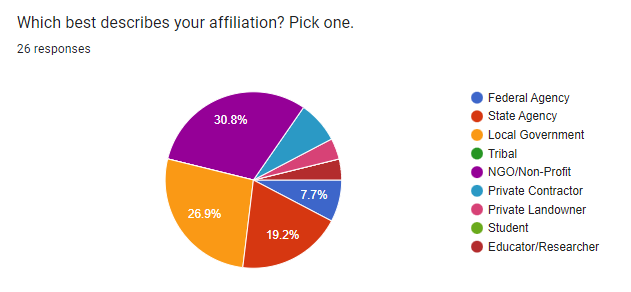 What is your preferred method of comm:E-mail Majority, followed by Text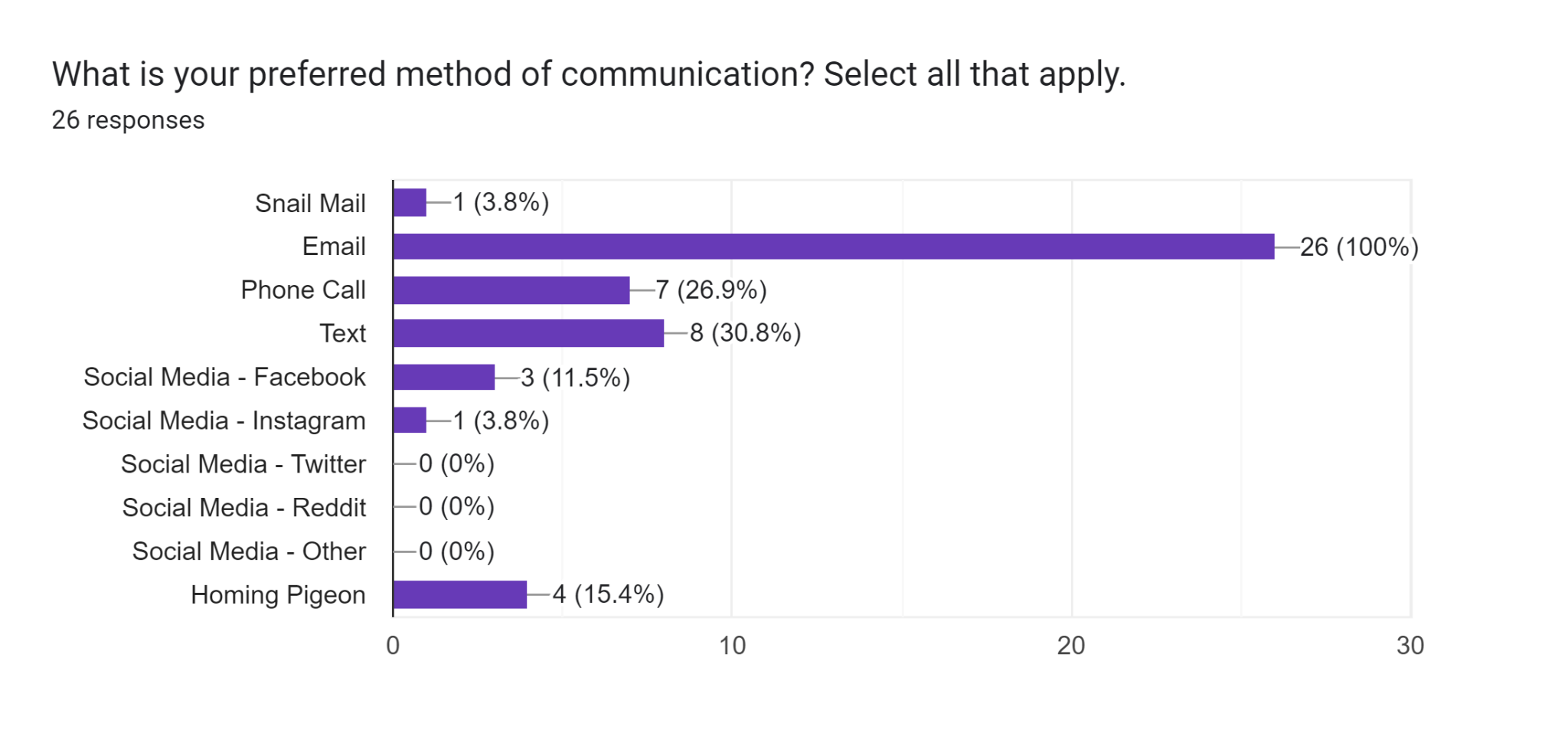 How would you prefer to attend future MI PFC meetings and/or events:Hybrid/In-person (Southern Lower) tie for highest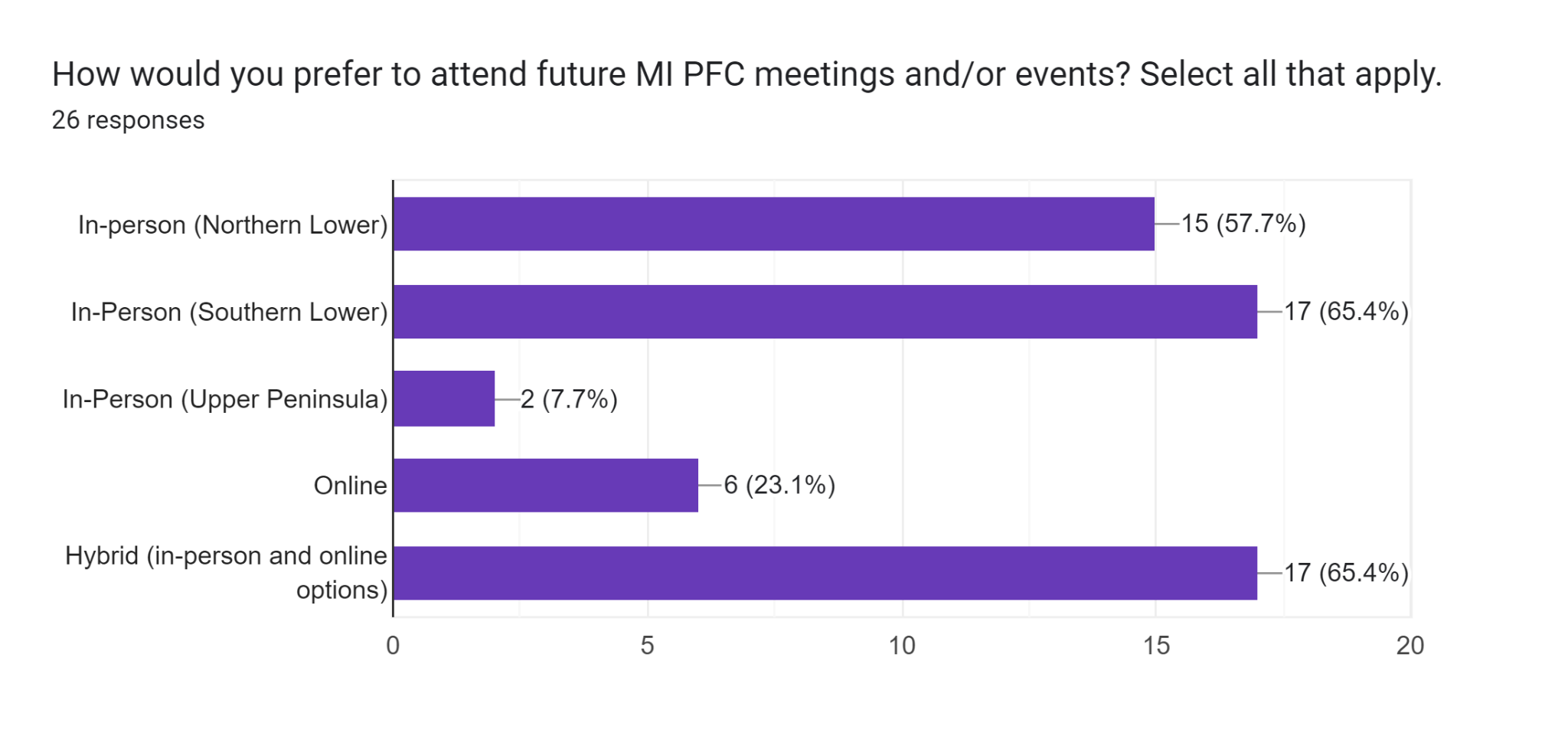 In your opinion, what types of future actions/events/trainings/etc. would benefit the Rx fire community? RANKED ORDERField Trainings: hands on trainings to gain experience (TREX, crew boss) and for volunteers (FFT1/FFT2) (x10), especially in UP and northern lower (x2) Opportunities to volunteer w/other crews -> access to info about themNetworking Events: More forced networking like strategic planning meeting (x2), association of consulting foresters involvement, More intention invitation of tribal neighbors Public Outreach: UP rxfire networking for private landowners/ how to burn (x3), public outreach re: rxfire benefits as mgmt tool and eco-history (x3)Research/Info Sharing: Newsletter of case studiesShared Resources to increase burn capacity: Burn staffing capacity networking modelsWould you be interested in participating in future sessions similar to the one today? Why or why not?YES = 77% : collaboration/listening to info, not much availability, good sense of supportive communityUnsure/ maybe = 23%Breakout #1Who is your current target audience when it comes to Rx Fire?RANKED ORDERTOP 4: Private Landowners, Political Movers, Conservation Groups, Recreational land users/StudentsPrivate Landowners (x18) > Farmers with CRP, neighbors/residents, clients, conservation easementsPolitical Movers: Feds, State Employees, Local Officials, NRCS, DNR Townships, Board members, Conservation Districts, forestry (x11)Conservation Groups/Clubs: Hunt clubs, conservation groups, NGOs (x9)Recreational land users AND students: Park/Preserve/Nature Center users (x5), education/school users, students (x5)Tribes (x3)Military (x3)Local fire depts (x2)What is the reach of your organization? Who do you currently interact with?Tribal land managers seem underrepresented at the conference. Could more outreach to tribal DNR depts improve representation.Dominant reach (mostly notification of burning, not education): State/federal orgs, park users/preserve users, elected officials, landowners, hunt clubs, fire depts, townships, general public, private landowner clients, studentsWho do you think our collective audience should be here in Michigan?Property owners/Land Managers (with fire adapted landscapes) (x12) ->Land Managers specifically (x3)General Public/Everyone (x7)Contractors/professionals who use fire (x5) ->NGO specifically (x3)Political movers (x4)Park/Recreational land users (x2)Tiered approach – council supports practitioners who engage w/public and property owners (x3) What audience do you feel is being missed by your organizations?DIY land managers (x5) > farmers/huntersBIPOC (x4)Small private landowners (x4)General Public: non-property owners, people without land, urban residents (x4)Tribal (x2)Students/youth (x2)Local fire department (x2)Conservation DistrictsFederal agencylocal municipalitiesDisabled peopleslower socioeconomic Northern MI as a wholeIf you are not reaching a specific audience, who are they and why do you think they are being missed?General public, city dwellers (x12)BIPOC (x4)Local fire departments (x3)Tribes (x2)Students (x2)federal agencies (x2)DIY land managersLocal municipalitiesspecifically Northern MIBecause of:lack exposure/communication streams: people without social media aren’t reached, people farther away from burns (not neighbors) are not reached, lack understanding of how to reach those communities (x14)lack of public knowledge/understanding for need of rxfire/whole organization lacks reach to these communities (x6)lack money (x6)lack time (x5)staffing capacity/labor (x5)lack resources/equipment (x3)our services to clients or the opportunities to work with us aren’t accessible because of financial, physical, and resource barrierstoo small of parcels to be economic/efficientlack collaborationlack of fire on ground (Northern MI)lack burn bosses/experienced stafflack trainingIf you could change things to reach a broader audience, would you?Yes 50% - but don’t know how to effectively and efficientlyNo 50% - lack capacity/time, small business, haven’t reached primary audience well enough yetBreakout #2When it comes to Rx fire, what are your current unmet needs as far as being able to put fire safely on the ground?Training/education/hands-on experience/burn boss credentials for private lands (x14, >50% of responses)labor capacity (staff/volunteers) (x7)Equipment Needs (x7)Costs to operate/pay for burn boss or contractors (x3)networking/collaboration with fire departments, agencies, other orgs (x3)Insurancetime of yearBeing able to track + report fires statewidepublic distrust of fireshare of research/study methodsDoes the current mission and/or objectives of the MI PFC address any of those unmet needs? Does the current mission and/or objectives of the MI PFC provide any value to your organization at this time?Yes 32% No or needs improvements 68%Notes on MPFC objectives page: “build connectivity and cooperatives with the burn practitioners”: facilitate conversations between potential partners (i.e. local fire departments) (x3)too focused on fire instead of people, include “people” in objectives, support people already using fire and future fire usersMake objectives quantifiable Too broad/redundant - use specific terminology but allow flexibilitySmart objectivesAdvocate for policy change to support Rx fire, strategic relationships building for improved knowledge exchange (Tribal DNR, Fire Depts)Network to collect and disperse infosafety first because of public fear of firenon-agency support for reliable/regularly scheduled trainings, no trainings available for non-NWCG organizations“train and equip”; volunteer-specific trainings“enable, facilitate, or coordinate” rather than “promote” safe firenetwork and information disseminationGet rid of Obj #3 and include in Obj #4 “Disseminate technical information on rxfire and its application to achieve desired enviro and ecological resource management goals.”Get rid of OBJ #5OBJ #6 “Sharing inter-agency/cross organizational framework for communications regarding rxfire objectives, techniques, and issues.”Promote vs facilitate/supportmodel ordinancestrack methods + amounts, track burns statewideburn plan writing workshop type trainings/webinarscontractor list is helpful, more lists/options?S130/S190 online trainingsIf your breakout group was leading the MI PFC, what would your top priorities be? Incorporating those priorities, feel free to try writing a 1-3 sentence mission statement for the MI PFC.NETWORK BUILDING“MPFC works to support current and future fire practitioners by connecting agencies to share trainings, research, and resources for the safe implementation of fire for ecological resilience.”People who practice rxfire are well-equipped to practice and teach rxfire.build collaboration, synergy, and competence among the organizations that provide prescribed fire in MIdevelop relationships and partnerships to share personnel, equipment, and knowledge to improve and promote the use of appropriate and safe rxfire.current statement is fine but lacks details of how it is implementedsupport research and sharing info from local region. support current and future fire practitionersPUBLIC OUTREACHusing rxfire to address ecosystem health and management by providing public outreach and education about the importance of rxfire for healthy wildlife habitat and recruiting new members to get involved with rxfire.normalize rx fire as a land management tooleducating the public that fire was a landscape process on every MI ecosystem. Promoting safe use and reintroduction of fire.SUPPORT FOR PRIVATE LANDOWNERSthe importance of burning and how to get resources to accomplish burns.provide knowledge and tools to private landowners for using rxfire to make fire on the landscape be “normal”.make safe rxfire attainable for anyone who wishes to burn to promote the health and/or safety of their land without prohibitive training requirements or equipment standardsTRAINING FIRE PERSONNEL training on all aspects of implementing rxfire (planning, equipping, implementation, monitoring, outreach) AND get a broader group to the table or risk having those groups implement their own fire training and burn associations without MPFC involvement.certification and increase training opportunitiesThinking about your answer to the previous question, consider why you want to accomplish that mission. Feel free to try summing up the “why” of your mission statement in a 1-3 sentence vision statement. NETWORK BUILDING“Fire practitioners have support through compiled resources, shared trainings, and cross-organizational collaborations to manage landscapes with fire safely and efficiently for ecological resilience.”Facilitate collaboration between entities (make it accessible, don’t need face equip to get it done)From instructor to integrate rx fire as culture in MI, Agency & Private owner, other group collaboration red card minPUBLIC EDUCATIONEducate the public and recruit new members to educate that fire is an important management tool for fire-dependent ecosystems. ECOLOGICAL MISSIONburning for the better of the ecologyreturning ecosystem process to MI landscapes for biodiversity, ecosystem health, and public safety.rxfire is good for land, historical resilient ecosystems, reduce fuel load reduce wildfire risk, important for climate change, it’s fun and I love fire.FIRE CULTURE IN MIintegrate rxfire into the culture of MIthe safe use of rxfire is a common and accepted land management tool on public and private land in MI.Make rxfire a regular feature of the landscape making it more accepted/normal in the public eye.TRAINING FACILITATIONTraining for non-NWCG organizationsincrease implementing/educating individuals that are within MI PFC to expand the planning, education, and implementation of rxfire.How to keep people involved after trainings?Model ordinancesNWCG AlternativesLEGISLATIVE SUPPORTsafe prescribed fire is attainable for any landowner who wishes to exercise their right to burn and that the right to burn is not impinged by the infrequent mistakes or others’ irresponsible use.Encouraging a safe and effective prescribed fire program across the state and aiding in understanding of fire benefits to foster a biodiverse resilient landscapeClearing house-tracking burning across state (For Glen’s tracking) – State smoke mgt planBreakout #3What policies and/or attitudes interfere with your ability to increase the use of Rx fire?#1 BARRIERS TO IMPLEMENT RXFIRETRAINING: limited certification, no burn boss training, no pathway to get/maintain NWCG certs for small orgs, STAFFING CAPACITY/LABOR: lack trained volunteers, training Gaps – limited by # of burns by personal RESOURCES/EQUIP: limited resourcesFUNDING: advocating to board of directors for funding for rxfireWEATHER: finding an appropriate burn day conditions#2 PUBLIC PERSPECTIVESbad PR, media, general fear of fire and a falsely envisioned destructive effect on the landscape like wildfirerxfire not a cultural “norm”#3 LACK NETWORKINGresistance from local fire departments, perspective/relationships vary across different townships/countiesprivate sector lacks collaboration with agencies Communication breakdown between structure and wildland FF’sUse of fire in residential only DNR but not other agencies, need big engine present but only PR islocal jurisdictions don’t support private use of rxfire#4 INSURANCE/LEGISLATIVERx burn cert-insuranceWhat would it take for YOU to consider joining MI PFC? What types of roles would you be interested in taking on? What types of activities would you be interested in working on?MEMBERSHIP LOGISTICSUnderstanding how the council functionsKnowing how to join/Am I a member (x4)Incorporating a membership/annual feeKnowing structure and how decisions are made – subcommittees make MPFC more accessibleclarify what is required to be a member/be involved with the council how much time is expected of membershow are resources developed and sharedBROADER PARTICIPATION/NETWORKINGTalk with Tribal members to understand what would make participation in MPFC appealing to themknowing there is a benefit for my local service area or surrounding regionawareness is necessary, I would help host education workshops for general public, Conservation Districts could be good partners to educate the public, don’t rely solely on NRCScollaboration is key to success and can help all orgs involvedalways a challenge for private contractors to take time to participate, would be more involved with information exchangesI’m interested in building capacity/collaboration in SE MImore networking and opportunities to share knowledge of experiencesLACK TIMEI would if I had more free time, specifically to help with admin support not physical burnsget MPFC support written into grants/job descriptionsI want to be useful. What can I add? Nobody is asking anything of membersconnections to other groups such as joint meetings with SAF, MUCC, Pheasants Forever, student orgsI need my org leadership to approve time and funds for my participation as I don’t have capacity outside of my joblack capacity with other jobs we have to do - clarify what is required to be a member/be involved with the councilI would like to be a general member for now as I am part of various other boards and orgsWANT TO FEEL USEFULI have not seen any call for help to participate in committees/conference planning, etc so I haven’t been aware of opportunities to be involved. interested in planning events/trainingsinterested in event logistics/coordinationinterested in training and outreachI can help provide assistance to admin, learn and burns, training for private landsResearch/monitoring committee Resource to help w/ setting up monitoring MORE TRAINING NEEDEDFeeling like I had any input of worth or would have task to do that are of useI would have more to contribute after I gain more training/experienceneed to hire a burn contractor and get myself training firstTREXI need more experience before I can feel that I can add anything to benefit the councilVOLUNTEER FIRE CREWSVolunteering with other prescribed burninterested in trainings and joining on burnsWhat organizations does your group represent and how could your organizations provide support to others in the Rx fire community?Work w/ cross property burns, learn & BurnsResource outlet, template or ex of postcards, result summaries, signage common q&a’s, training for public volunteersNRCS (limited by policy, time, cert, not sure how we could support others)MDNR (NWCG training)Landowners and enviro groups (we can provide staff time for some projects like supporting staff capacity on burns and cover costs/increase outreach efforts. we host regular educational workshops on land mgmt and nature-based topics. local libraries could also be a great partner)Conservation District (outreach to private landowners)Private landownersNational Guard (partnership with other agencies to offer training sites and input in State regulations/policies)Fetzer Institute and GilChrist Retreat Center (property could be used to host rxfire trainings)Local parks departmentCISMAlocal government (we can volunteer time/info)nonprofit with limited staff can only offer volunteer time right nowsharing equip and BMPs, give advice, refer people to contractor listDNRSWMLC (help other communities build rxburn program, learn and burn events)foresters training academyuniversity trainingmoney and collaboration with MI SAF field days and webinars (reach 350 foresters)Who can each of your organizations currently provide support to?Right to burnAction items, knowing what is needed, reaching out to universities, nature centers, tribal rep, other agenciespretty limitedprivate landownerspartnering agencieslocal networkrxfire contractorslocal orgsprivate landowners and nearby NGOstraining and outreachcounty agenciesland conservanciesDNR special position for right to burn in the worksforesters education/recommendations on silvicultural benefitsexpertise and contract burningstudentsagency employees$10,000 annually from MI Forest Stewardship Program (Mike Smalligan)What actions that all of us here today can take towards forming a Rx burn community?More individual initiative, reaching out to more organizationsPut out quantitative results, joint meeting with groups like KNC with nearby conservancy, 2025 FW conferencewe need to determine if there is a need for rxfire community in the UP and what they could accomplishsupport one another and brag about successeshave more contractorsmembership drive, find new partnerships for collaborationincrease access to trainings and equip, grants, etcpositive press opportunities for successful firesinfo sharing and communication throughout the yearconferences and website are great, maybe more can happen over the season to keep group collaborationbe safe, smart, transparent with controlled burns to help avoid neg public perspectiveinvolve/educate on the ecological importance of firelocal advertisingprovide examples of outreach communicationscelebrate rxburns that go wellresource cache (photos, social media posts, communications, etc.)sharing info/educationNGO partnering to share resources to get fire on ground and trainingscommitment to attend annual meetingsshare MPFC participation opportunities within local networksnew MPFC pamphletcommunications, outreach, work togetherdevelop training opportunities, cooperative agreements/shared resources among agenciesrx event for MPFC to participate, 1 day TREXin person eventsfrequent webinarspublish MPFC membership listpublish MPFC bylaws and policies to better explain groupquarterly newsletter